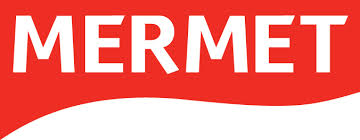 Sun Control Textiles™Mermet
Window Covering Fabrics – Guide SpecificationMermet entered the solar protection market in 1976. Now, for over 30 years, the Mermet team has developed some of the most technologically advanced solar screen fabrics in the industry. Mermet’s innovative, functional fabrics are designed for solar protection, energy savings, pleasing visual aesthetics and acoustical comfort. Mermet fabrics are GREENGUARD® Certified and fire rated to NFPA 701 standards.Many Mermet fabrics feature Enduris™ Glass Core Technology; a combination of superior-quality coating and glass yarn at the core to enhance sustainability while reducing energy costs. Roller shades, panel tracks, retractable awnings and tensile structures made with Mermet fabrics are tested and proven to eliminate heat from solar radiation while providing strength, durability, UV-resistance, and beautiful color. The result is a more pleasant, sustainable environment.GREENGUARD certification means that Mermet fabrics meet or exceed the stringent field-validated standards for "low emissions" and are safe to use in all building interiors.Mermet is recognized as a world leader in the solar protection market. Mermet’s extensive product range, which covers a variety of applications and provides high performance fabrics that meet the growing market demand for sustainable and healthier homes and workplaces, is produced entirely in the United States.We recommend you consult with your Mermet representative, who can be contacted through Mermet USA; (866)902-9647; email: info@mermetusa.com; website: www.mermetusa.com.Revive® and GreenScreen® are registered trademarks of Mermet USA.Evolve™, KOOLBLACK™, Reflect™, SilverScreen™, Flocké™, Sun Control Textiles™, and Enduris™ are trademarks of Mermet USThis document is Copyright© 2015 by Mermet USA.SECTION 12 24 13 - ROLLER WINDOW SHADESGENERALSUMMARYSection Includes:[Interior] [and] [Exterior] solar screen window shades.Manually-operated roller mechanisms.Motor-operated roller mechanisms [and control systems].RELATED INFORMATIONSpecifier: If retaining this optional Related Information article, edit list below to include only those information sources that apply to Project.Section 05 57 00 "Decorative Formed Metal" for pockets for window treatment.Section 06 10 00 "Rough Carpentry" for wood blocking for securing roller shades.Section 07 92 00 "Joint Sealants" for sealing the perimeters of channels for light-blocking shades.Section 09 51 13 "Acoustical Panel Ceilings" for pockets for window treatment.Division 26 sections for electrical power conductors, cables, and conduits for electrical service to motor-operated roller shades, conduit for low-voltage power and control wiring, and control devices and systems related to work of this Section.ALLOWANCESRoller shades are part of allowance; refer to Section 01 21 00 "Allowances."REFERENCE STANDARDSSpecifier: If retaining this optional References article, edit the list below to include only those references utilized in the edited section.National Electrical Manufacturers Association (NEMA): www.nema.org: NEMA ICS 6 Industrial Control and Systems EnclosuresNational Fire Protection Association (NFPA): www.nfpa.org: NFPA 70 National Electrical CodeNFPA 701 Standard Methods of Fire Tests for Flame Propagation of Textiles and FilmsWindow Covering Manufacturers Association:  www.access-board.gov: WCMA A 100.1 Safety of Corded Window Covering Products (ANSI)ADMINISTRATIVE REQUIREMENTSPre-installation Conference:  Conduct conference at Project site. Include representatives of Contractor, Owner, Architect, roller shade Installer, Installers of electrical connections, and others affecting or affected by the Work. Review the following:Requirements of Contract Documents.Requirements of shop drawings.Delivery, storage, and handling.Power and control wiring requirements for motor-operated roller shades.Coordination: Coordinate installation of roller shades with installation of wall construction and connections to building services.Coordinate installation of anchors and blocking indicated on roller shade shop drawings.ACTION SUBMITTALSProduct Data: For each type of (roller shades) product indicated. Include styles, material descriptions, construction details, dimensions of individual components and profiles, features, finishes, and operating instructions.Sustainable Design Submittals:Laboratory Test Reports: For roller window shade fabric, indicating compliance with requirements for low-emitting materials.Shop Drawings: For roller shades.Provide plans, elevations, sections, product details, installation details, operational clearances, and relationship to adjacent work.Locations and requirements for recesses and attachments to other work, including general construction, anchorage methods and locations, and service connections and locations.Include diagrams for power, signal, and control wiring including dimensioned connection locations.Indicate locations for fabric selections when more than one type is required.Samples for Initial Selection: For each type and color of shade material.Include Samples of exposed accessories involving color selection.Samples for Verification: For each type of roller shade.Shade Material: Not less than 8”x10” sample. Label intended Street side of material if the fabric has two distinct color differences.Roller Shade: Full-size operating unit, not less than 16 inches (400 mm) wide by 36 inches (900 mm) long for each type of roller shade indicated.Installation Accessories: Full-size unit, not less than 10 inches (250 mm) long.Window Treatment Schedule: For roller shades. Use same designations indicated on Drawings.INFORMATIONAL SUBMITTALSQualification Data: For qualified roller shade fabricator and Installer.Product Certificates: For each type of shade material.Product Test Reports: For each type of shade material, certifying compliance with requirements.Low-Emitting Product Certificate: For roller window shade fabric products specified to meet volatile organic emissions standards, submit GREENGUARD certification or comparable certification acceptable to Architect.Lead-Free Certification: For roller window shade fabric products specified to meet lead free standards, submit RoHS certification or comparable certification acceptable to Architect.Specifier:  Retain paragraphs below when Project requirements include compliance with Federal Buy American provisions.Buy American Act Certification:  Submit documentation certifying that products comply with provisions of the Buy American Act 41 U.S.C 10a – 10d.CLOSEOUT SUBMITTALSOperation and Maintenance Data: For roller shades, to include in maintenance manuals.Methods for maintaining roller shades and finishes.Precautions about cleaning materials and methods that could be detrimental to fabrics, finishes, and performance.QUALITY ASSURANCEManufacturer Qualifications: A qualified shade material manufacturer listed in this Section be able to provide roller shade material meeting specified requirements.Specifier:  Retain "Approval of Manufacturers and Comparable Products" Paragraph below if Owner allows substitutions but desires strict control over qualifying of substituted manufacturers.Approval of Manufacturers and Comparable Products:  Submit the following in accordance with project substitution requirements, within time allowed for substitution review:Completed and signed Substitution Request form.Product data, including certified independent data indicating compliance with requirements.Samples of each finish component.Sample submittal from similar project.Project references:  Minimum of five installations of similar equipment not less than two years old, with Owner contact information.Sample warranty.Fabricator Qualifications: Experienced roller shade fabricator approved by roller shade material manufacturer.Installer Qualifications: Experienced Installer, trained and approved by fabricator, who has completed at least five installations similar in material, design, and extent to that indicated for this Project with a record of successful in-service performance.Retain "Standards for Manufacture and Installation" Paragraph below for Projects requiring motor-operated roller shades.Standards for Manufacture and Installation: In addition to requirements of authorities having jurisdiction, comply with the following:National Electrical Manufacturer’s Association (NEMA).Mockups:  Provide mockup consisting of a single complete roller window shade installation of type most typical for Project, in location as directed by Architect. Proceed with work upon approval of mockup by Architect.Approved mockup may remain as part of the Work.COORDINATIONVerify opening locations prior to fabrication of shade units.Retain Subparagraph below for Projects requiring motor-operated roller shades.Coordinate pre-wiring for roller window shade power and control wiring at each shade drive location in accordance with shade manufacturer's written instructions.DELIVERY, STORAGE, AND HANDLINGProtect components according to manufacturer's written instructions. Prevent damage from condensation, temperature changes, direct exposure to sun, or other causes.PROJECT CONDITIONSEnvironmental Limitations: Do not deliver, store or install roller shades until work in spaces, including painting, is complete and ambient temperature and humidity conditions are maintained at occupancy levels.Field Measurements: Where the roller shades are indicated to fit to other construction, verify dimensions of other construction by field measurements before fabrication and indicate measurements on Shop Drawings. Allow clearances of operable glazed units’ operation hardware throughout the entire operating range. Notify Architect of discrepancies. Coordinate fabrication schedule with construction progress to avoid delaying the work. WARRANTYManufacturer's Warranty: On Manufacturer's standard form, in which Manufacturer agrees to repair or replace roller window shade components that fail in materials or workmanship (includes wear and tear) within [five] years of date of installation.PRODUCTSROLLER WINDOW SHADE MATERIAL MANUFACTURERSApproved Manufacturer:  Mermet 5790 N.Main St. Cowpens, SC 29330 mermetusa.com 864-463-1200 Specifier: Retain one of two "Substitutions" Subparagraphs below, or delete both, based upon direction of Owner.Substitutions: No substitutions per Owner's request.Substitutions: Comparable products of other manufacturers subject to approval by [Architect] [Owner] in accordance with Instructions to Bidders and Division 01 General Requirements.Source Limitations: Provide roller window shade materials through one source from a single manufacturer.PERFORMANCE REQUIREMENTSFire-Test-Response Characteristics: Provide fabric products that pass NFPA 701 as determined by testing of fabrics by a testing and inspecting agency acceptable to authorities having jurisdiction.Low-Emitting Materials: Provide fabric products that comply with the requirements of the California Department of Public Health's "Standard Method for the Testing and Evaluation of Volatile Organic Chemical Emissions from Indoor Sources Using Environmental Chambers."ROLLER WINDOW SHADE MATERIALSLight-Filtering Transparent Fabric: Woven clear view light and glare controlling fabric, stain and fade resistant; NFPA 701 TM#1; California US Title 19.Product: Shade Type “A”.Basis of Design Product: Insert Shade Fabric NameType: [PVC coated fiberglass][PVC coated fiberglass with metalized back]Specifier: Where basis of design specifying is not adequate to control procurement, retain detailed physical properties below and delete the above line A.1.a in this section.Microbial Resistance, ASTM G21 and ASTM E2180: Pass.Thickness:  “X” inches (“X” mm).Weight:  “X” oz. / sq. yd. (“X” g/sq. m).Color: “X” (“product number”).Openness Factor: “X” percent.Light Transmittance Tv: “X” percent.Solar Reflectance Rs: “X” percent.Solar Absorption As: “X” percent. Solar Transmittance Ts: “X” percent.PVC-Free Light-Filtering Transparent Fabric: Knitted or Woven clear view light and glare controlling fabric, stain and fade resistant; NFPA 701 TM#1; California US Title 19.Product: Shade Type “A”.Basis of Design Product: Insert Shade Fabric Name Type: [100% Polyester][100% Fiberglass][100% fiberglass with metalized back]Specifier: Where basis of design specifying is not adequate to control procurement, retain detailed physical properties below and delete the above line A.1.a in this section.Microbial Resistance, ASTM G21 and ASTM E2180: Pass.Thickness:  “X” inches (“X” mm).Weight:  “X” oz. / sq. yd. (“X” g/sq. m).Color: “X” (“product number”).Openness Factor: “X” percent.Light Transmittance Tv: “X” percent.Solar Reflectance Rs: “X” percent.Solar Absorption As: “X” percent. Solar Transmittance Ts: “X” percent.Privacy Fabric:  Woven, no or muted view fabric, stain and fade resistant; NFPA 701 TM#1; California US Title 19.Product: Shade Type “A”.Basis of Design Product: Insert Shade Fabric Name Type: : [Polyester face cloth with Acrylic foam back][100% Fiberglass][ 100% Fiberglass face cloth with Cotton Flock back]Specifier: Where basis of design specifying is not adequate to control procurement, retain detailed physical properties below and delete the above line A.1.a in this section.Microbial Resistance, ASTM G21 and ASTM E2180: Pass.Thickness:  “X” inches (“X” mm).Weight:  “X” oz. / sq. yd. (“X” g/sq. m).Room Side Color: “X” (“product number”).Street Side Color: “X” .Openness Factor: “X” percent.Blackout Percentage: “X” percent.Glow Percentage: “X” percent.Light Transmittance Tv: “X” percent.Solar Reflectance Rs: “X” percent.Solar Absorption As: “X” percent. Solar Transmittance Ts: “X” percent.ROLLER SHADE OPERATING UNITSFabricators: Subject to compliance with requirements, provide roller window shade units fabricated by one of the following:<Insert fabricator><Insert fabricator><Insert fabricator>Product Safety Standard: Provide roller window shade units fabricated per WCMA A 100.1 requirements for chain-loop devices, lead content, and warning labels.Rollers: Extruded aluminum or corrosion-resistant steel tubes sized to accommodate roller operating mechanisms and specified Shades without deflection. Equip with permanently-lubricated drive-end and idle-end assemblies configured to allow removal of Shades for servicing.Roller Drive-End Location: [Right side of interior face] [Left side of interior face] [As indicated on Drawings] [As scheduled].Direction of Shade Roll: [Regular, from exterior face of roller] [Reverse, from interior face of roller].Shade-to-Roller Attachment:  Fabricator's standard method.Specifier: Retain one of two "Operating Mechanisms" Paragraphs below.Crank-and-Gear Operating Mechanisms: Sealed gearbox drive system controlled by crank handle.Crank-Handle Type: [Detachable] [Permanently mounted].Crank-Handle Length: [As required to mount at 48 inches ( mm) above finished floor] [As indicated on Drawings].Chain-and-Clutch Operating Mechanisms: With continuous-loop bead chain and clutch that stops shade movement when bead chain is released; with upper and lower limit stops; permanently adjusted and lubricated.Bead Chains:  Fabricator's standard.Loop Length: [Full length of roller shade] [As indicated on Drawings].Chain-Retainer Type: [Clip, jamb mount] [Chain tensioner, jamb mounted] [Chain tensioner, sill mounted].Spring Lift-Assist Mechanisms: Fabricator's standard for balancing roller shade weight and for lifting heavy roller shades.Provide for Shades of size and weight as recommended by fabricator.Motorized Operating System: Electrical Components, Devices, and Accessories:  Listed and labeled per NFPA 70, by a qualified testing agency, and marked for intended location and application.Electric Motor:  Fabricator's standard roller-enclosed tubular motor, sized as required to operate roller shades indicated.Electrical Characteristics: [110-V ac] [220-V ac] [24-V dc] [12-V dc] [Solar-powered dc].Remote Control: Electric controls with NEMA ICS 6, Type 1 enclosure for [surface] [flush] mounting.Retain one or more of first eight subparagraphs below and edit to suit Project.Keyed Control Station: Keyed, momentary-contact, three-position, switch-operated control station. Provide two keys per station.Individual Switch Control Station:  Momentary-contact, wall-switch-operated control station.Group Control Station:  Momentary-contact, three-position, rocker-style, wall-switch-operated control station for single-switch group control.Individual/Group Control Station:  Momentary-contact, three-position, rocker-style, wall-switch-operated control station for individual and group control.Sun Sensor Control: Adjustable system consisting of digital displays detecting sun intensity and responding by automatically adjusting shades.Timer Control: Clock timer, [24-hour] [seven-day] programmable.Microprocessor Control: Electronic programmable means for setting, changing, and adjusting control features.Color:  As selected by Architect from manufacturer's full range.Roller-Coupling Assemblies: Designed to join up to three inline rollers operated by one roller drive-end assembly.Mounting Hardware: [Extended] [Slim profile] [Manufacturer's standard] brackets or endcaps, corrosion resistant and compatible with roller assembly, operating mechanism, installation accessories, and mounting location and conditions.Shade Bottom:(Hem) Bar: Steel or extruded aluminum.Color and Finish of [Exposed] Bottom Bar:  As selected by Architect from fabricator's full range.Installation Accessories:Retain "Front Fascia" or "Exposed Headbox" Subparagraph below for exposed roller enclosures. Front Fascia: Aluminum extrusion that conceals front and underside of roller and operating mechanism and attaches to roller endcaps without exposed fasteners.Shape: [Fabricator's Standard] [L-shaped] [Curved].Height: Fabricator's standard height required to conceal roller and Shade assembly when shade is fully open, but not less than [3 inches (76 mm)] [height indicated on Drawings].Retain "Exposed Headbox" Subparagraph for light-blocking shades.Exposed Headbox: Rectangular, extruded-aluminum enclosure including front fascia, top and back covers, endcaps, and removable bottom closure.Height: Fabricator's standard height required to enclose roller and Shade assembly when shade is fully open, but not less than [3 inches (76 mm)] [height indicated on Drawings].Endcap Covers: To cover exposed endcaps.Retain "Recessed Shade Pocket" Subparagraph below for roller enclosure installed above the ceiling.Recessed Shade Pocket: Rectangular, extruded-aluminum enclosure designed for recessed ceiling installation; with front, top, and back formed as one piece, end plates, and removable bottom closure panel.Height: Fabricator's standard height required to enclose roller and Shade assembly when shade is fully open, but not less than 4 inches (102 mm) [height indicated on Drawings].Provide pocket with lip at lower edge to support acoustical ceiling panel.Closure Panel and Wall Clip: Removable aluminum panel designed for installation at bottom of site-constructed ceiling recess or pocket and for snap-in attachment to wall clip without fasteners.Closure-Panel Width:  As indicated on Drawings.Light-Blocking Shade Side Channels: Designed to eliminate light gaps at sides of shades. Provide side channels with Shade guides or other means of aligning Shades with channels at tops.Light-Blocking Shade Bottom (Sill) Channel or Angle: Designed to eliminate light gaps at bottoms of closed shades.Installation Accessories Color and Finish:  As selected from manufacturer's full range.ROLLER WINDOW SHADE UNIT FABRICATIONRoller Window Shade Unit Sizes: Fabricate units in sizes required to fill openings in configuration indicated:Retain one or both "Inside of Jamb Installation" or "Outside of Jamb Installation" Subparagraph below as required for Project. Coordinate clearance requirements with distance between shades and glass, glass type, and placement of HVAC air supplies to avoid heat buildup and possible damage to glass. Consult with glass manufacturer's representative for recommendations.Inside of Jamb Installation: Width and length equal to opening size less clearances recommended by manufacturer.Outside of Jamb Installation: Width and length as indicated, with terminations between shades of end-to-end installations at centerlines of defined vertical separations between openings.Shade Fabrication: Fabricate Shades without battens or seams to extent possible, except for the following conditions:Vertical Shades: Where width-to-length ratio of Shade exceeds fabric manufacturer's recommendations, provide battens and seams at uniform spacings along Shade length.Railroaded Materials: Railroad material where material roll width is less than the required width of Shade and where indicated.EXECUTIONEXAMINATIONExamine roller window shade unit substrates with Installer for compliance with approved submittals and other conditions affecting performance of the Work.Verify locations of connections to building electrical system.Proceed with installation once unsatisfactory conditions have been corrected.PREPARATION Clean Surfaces thoroughly prior to installation. Prepare surfaces using the methods recommended by the manufacturer for achieving the best result for the substrate under the project conditions.ROLLER WINDOW SHADE UNIT INSTALLATIONInstall roller window shade units level, plumb, square, and aligned with adjacent units according to fabricator's written instructions.Allow clearances for window operation hardware.Opaque Shades: Located so Shade is not closer than 2 inches (51 mm) to interior face of glass.Retain "Electrical Connections" Paragraph below for motor-operated roller shades.Electrical Connections: Connect motor-operated roller window shade units to building electrical system.Roller Window Shade Unit Locations: [At exterior windows] [As indicated in window-covering schedule] [As indicated on Drawings].ADJUSTINGAdjust and balance roller shades to operate smoothly, easily, safely, and free from binding, tracking or malfunction throughout entire operational range. CLEANING AND PROTECTIONClean roller window shade unit surfaces, after installation, according to manufacturer's written instructions.Provide final protection and maintain conditions that ensure that roller window shade units are without damage at time of Substantial Completion.Protect installed products until completion of project.Replace damaged roller window shade units that cannot be repaired, before time of Substantial Completion.DEMONSTRATION AND TRAININGRetain this article for motorized roller shades.Engage a factory-authorized service representative to train Owner's maintenance personnel to adjust, operate, and maintain motor-operated roller window shade units.ROLLER WINDOW SHADE UNIT SCHEDULESpecifier: For Projects requiring multiple types of installations and color/pattern selections, copy paragraph below and edit as required; use designations on Drawings or Window Schedule.Shade Unit [RWS#1]:Fabric: [Light-filtering transparent] [PVC-free Light-filtering transparent] [Privacy].Shade Product: Shade Type “A”.Exposed hardware color: [Insert selection].Installation: [Inside jamb] [Outside jamb].Drive-end location, interior: [Right side] [Left side].Operator: [Manual chain and clutch] [Manual crank and gear] [Motorized].Control: [Individual control] [Group control] [Sun sensor] [Timer] [Microprocessor] [Room control] [BAS].Installation accessories: [Front fascia] [Exposed Headbox] [Shade pocket] [Light-blocking channels and sill].END OF SECTION